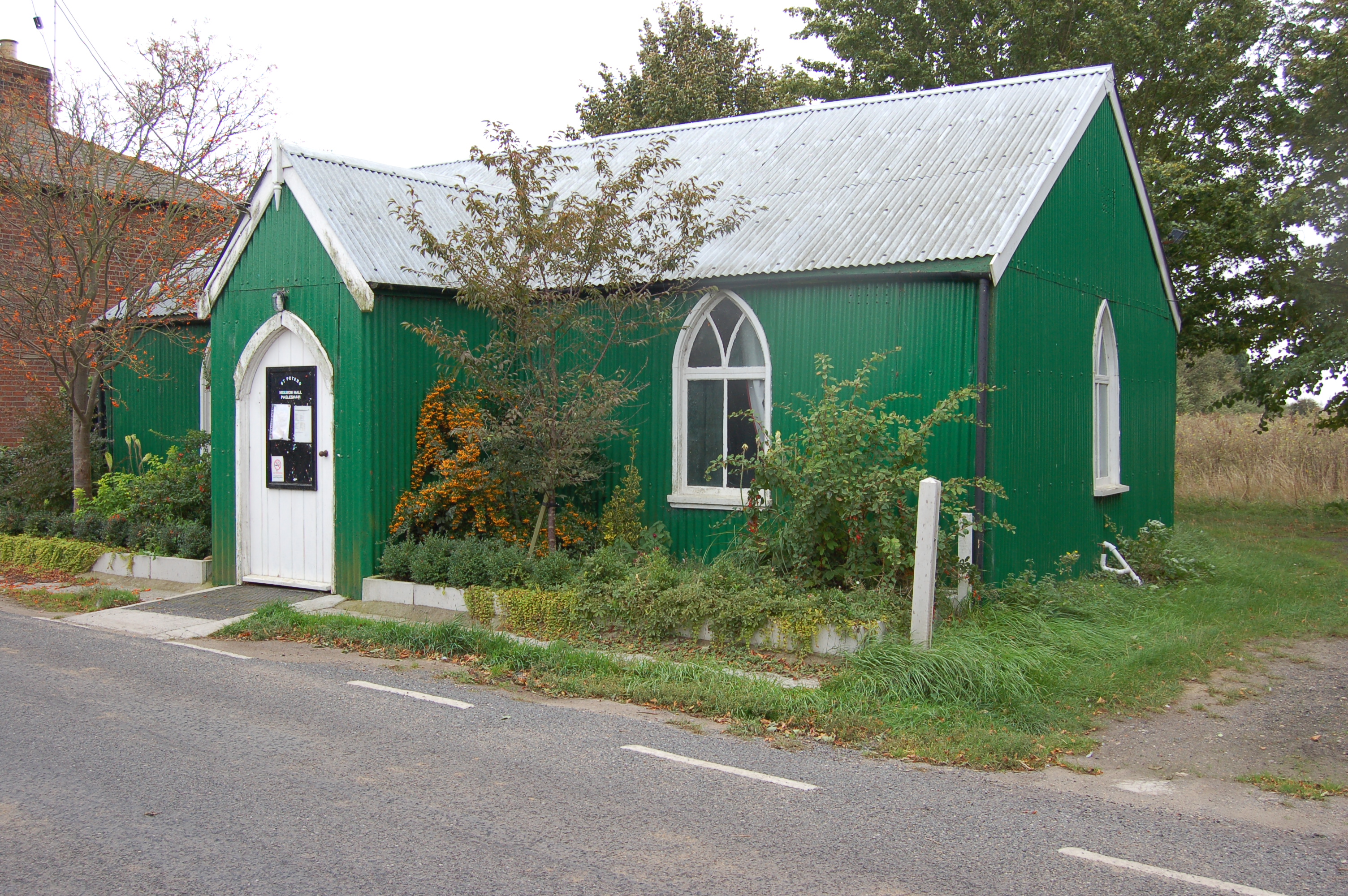 Would you like to place an advertisement in this magazine?If you have any items for sale and you would like to advertise them in this magazine – there will be a charge of £1 per item.If you have an item of news you feel is relevant and would like included in the magazine, please contact Val – 258616 or Angela – 258446 regarding any of the above by the 14 May ready for the June/July  2017 issue.PAGLESHAMVILLAGE MAGAZINE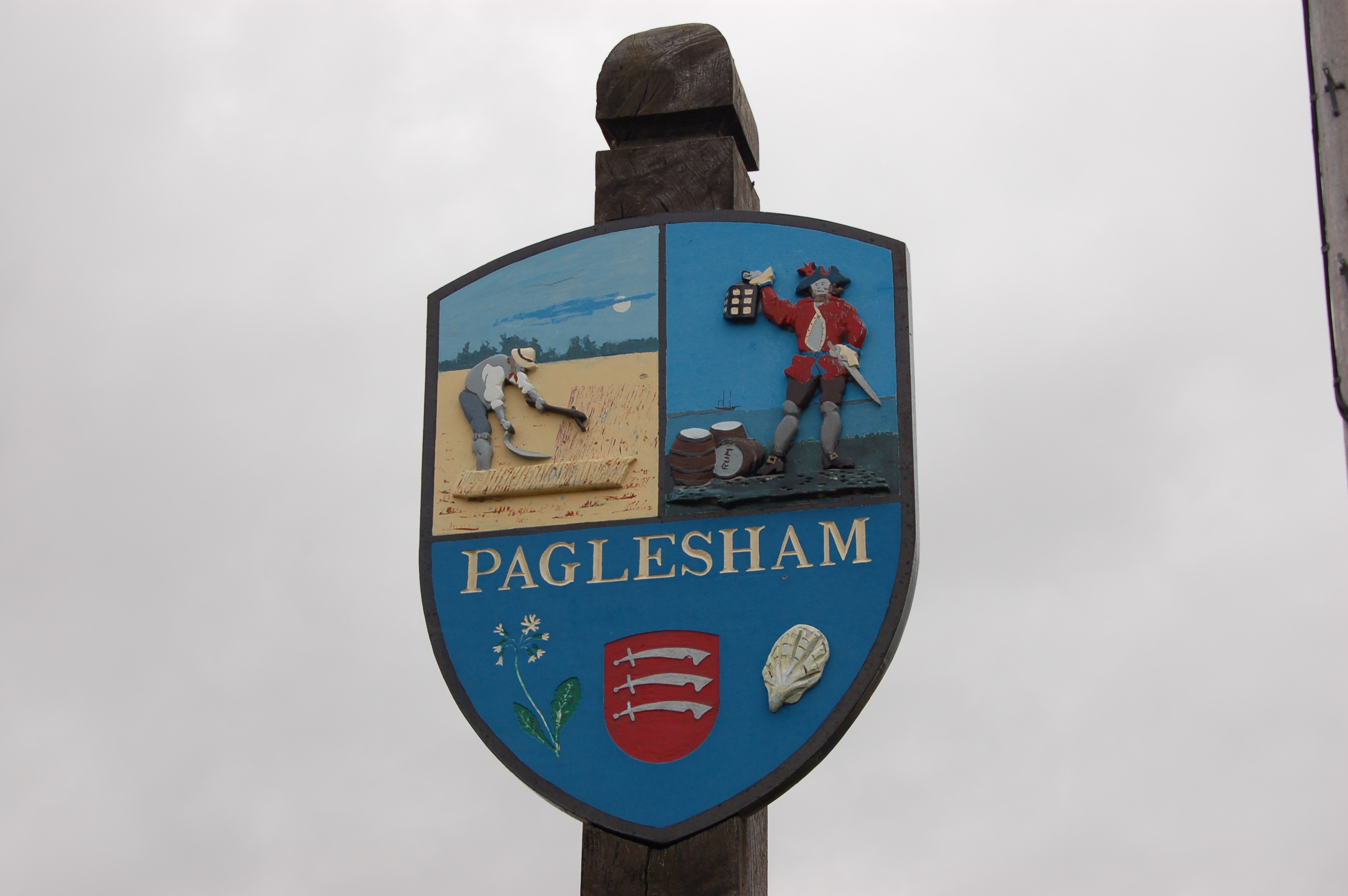 April/May 2017 PVPA (Paglesham Village Produce Association)PVPA e-mail address – Anyone who would like to contact the PVPA please use the following e-mail address: pvpa.paglesham@gmail.com Spring Show – 1 April 2017 Thank you to everyone who supported the Show with their entries and their help.  It was a wonderful display.  If you would like to be a part of the committee to support our village, please contact the PVPA by going to the above e-mail address.  New members are needed in order to carry on with all the events organised during the year.  Dates for your diary for 2017 :8 April		- 	Spring clean-up – 9 am start at the Mission Hall.24 April	-	Spring Supper at the Punch Bowl, Church End			£17 a head 7.30 for 8 pm			Starters:  Soup or mozerella & tomato salad			Main:	Beef casserole or vegetarian option			Desserts:  Various			Please contact Sue Winter for tickets			07780703952 or 25725125 June 	- 	Open gardens – Please contact a member of the			committee if you are able to open your garden26 August	-	71st  Annual Summer Show9 July		-	Reunion of Paglesham Village School			Invitations will be going out shortly but if you			know of anyone who used to go to the school			please let them know the date and let the 			Committee have details.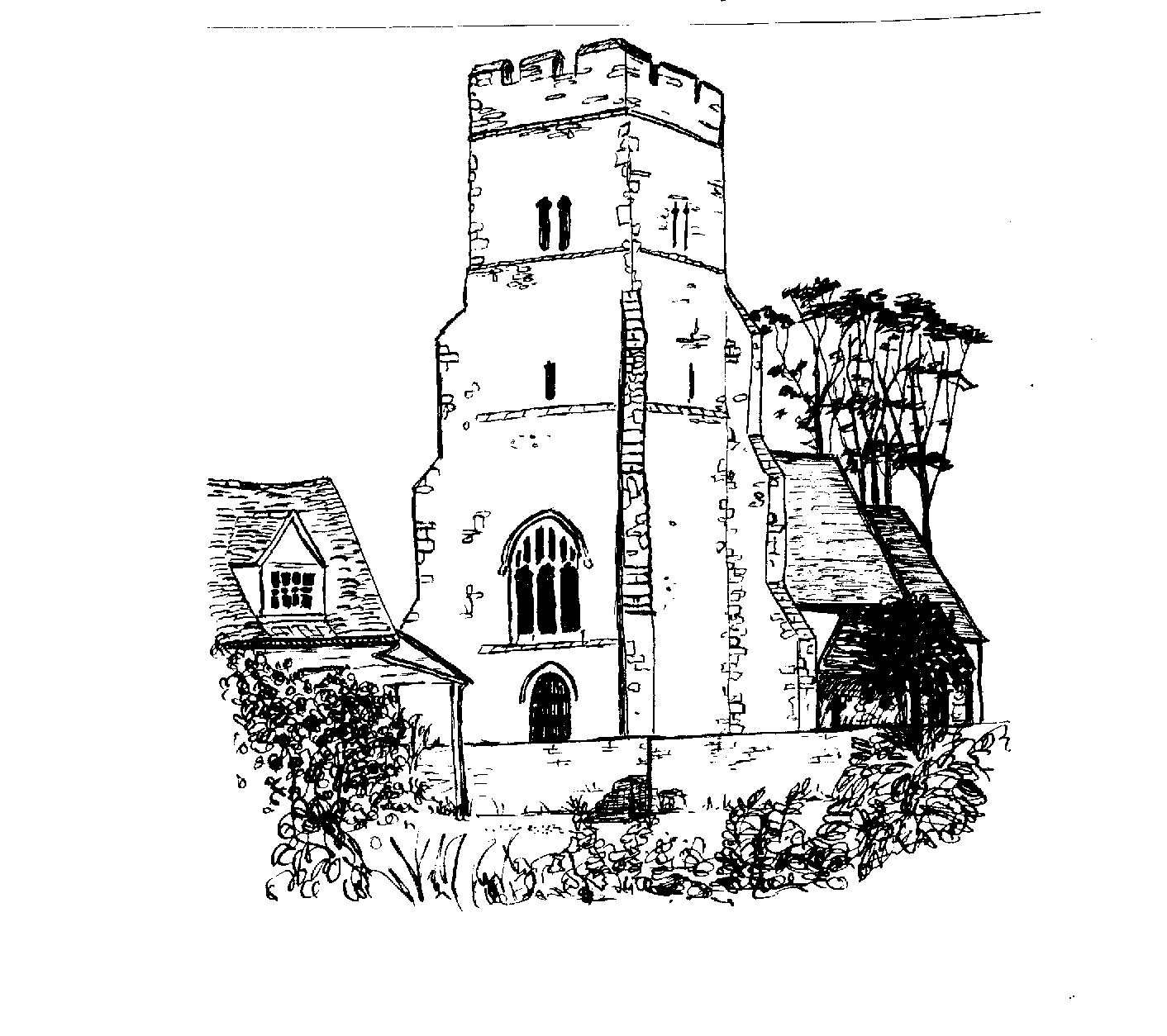 ST PETER’S CHURCH SERVICESTea, coffee and biscuits are served after each service.Services:2 April		- 	9.30 am Morning Prayer with Gary EdwardsEASTER SUNDAY16 April	-	9.30 am Holy Communion with Rev Elizabeth
   			Jordan30 April	-	10.30 am United Service at St Nicholas, 
			Canewdon7 May		-	9.30 am Morning Prayer with Gary Edwards21 May	-	9.30 am Holy Communion with Rev Elizabeth			JordanFlower Rota:16 April		-	Easter Flowers – all helpers – donate a lilly30 April		-	Margaret Rayner14 May		-	Mandy TurnerAll services at St Peter’s are displayed on the Notice Board outside the Church.Church Warden:	Jeanette Birt – 01702 258607PAGLESHAM WOMEN’S INSTITUTE meet the first Wednesday of the month at 2.30 pm in the Mission Hall.  New members welcome.  Why not come along (free) for a taster session?In February we had a speaker showing us the many and varied ways of wearing a scarf; she had a very colourful collection and some good ideas.  By complete contrast in March we listened avidly to Graham Bendall, a game keeper, who described his way of life on an estate and gave us a very interesting account of his experiences in mid-Essex.Ann ChoppinPAGLESHAM CONGREGATIONAL CHURCH(OPPOSITE THE OLD SCHOOL)We welcome  anyone to our meetings held on 2nd and 4th Sundays most months.  We are supported by Rochford Congregational Church and our Ministers are Rev D P Saunders and Rev A P Leach.Paglesham Parish CouncilYour village councillors are:Chairman:		David Whittingham tel: 258616Parish Clerk:		Barry Summerfield tel 01702 549308			All Parish Council papers are available on 			Request to the ClerkCouncillors:		Val McVittie			Jeanette Wooding			Robbie Fance			Kevin BenchNext Parish Council Meeting is on 11 May – at 8 pm in the Mission Hall – everyone is welcome to come along! Pot Holes? Contact Parish Clerk on 549308Street Lighting outage – contact the Parish Clerk as aboveWorried about flooding in Paglesham? Why not sign up to Floodline – Tel – 0845 988 1188David WhittinghamChairmanYOUR MAGAZINEHopefully those wishing to access the Village Magazine have found it on the Paglesham Parish Council website.www.pagleshamparishcouncil.co.ukOWLSIf you have retired, a bored mum with time on your hands -  or are footloose and fancy free during the day – if you would like to get together with other ladies to share conversation and interests – if you would just like to have a tea or coffee ….Please come along to St Peter’s Church on Wednesday 19 April – 10 am – 12 pm.  Jeanette Birt would be very pleased to welcome you.VILLAGE NOTICE BOARD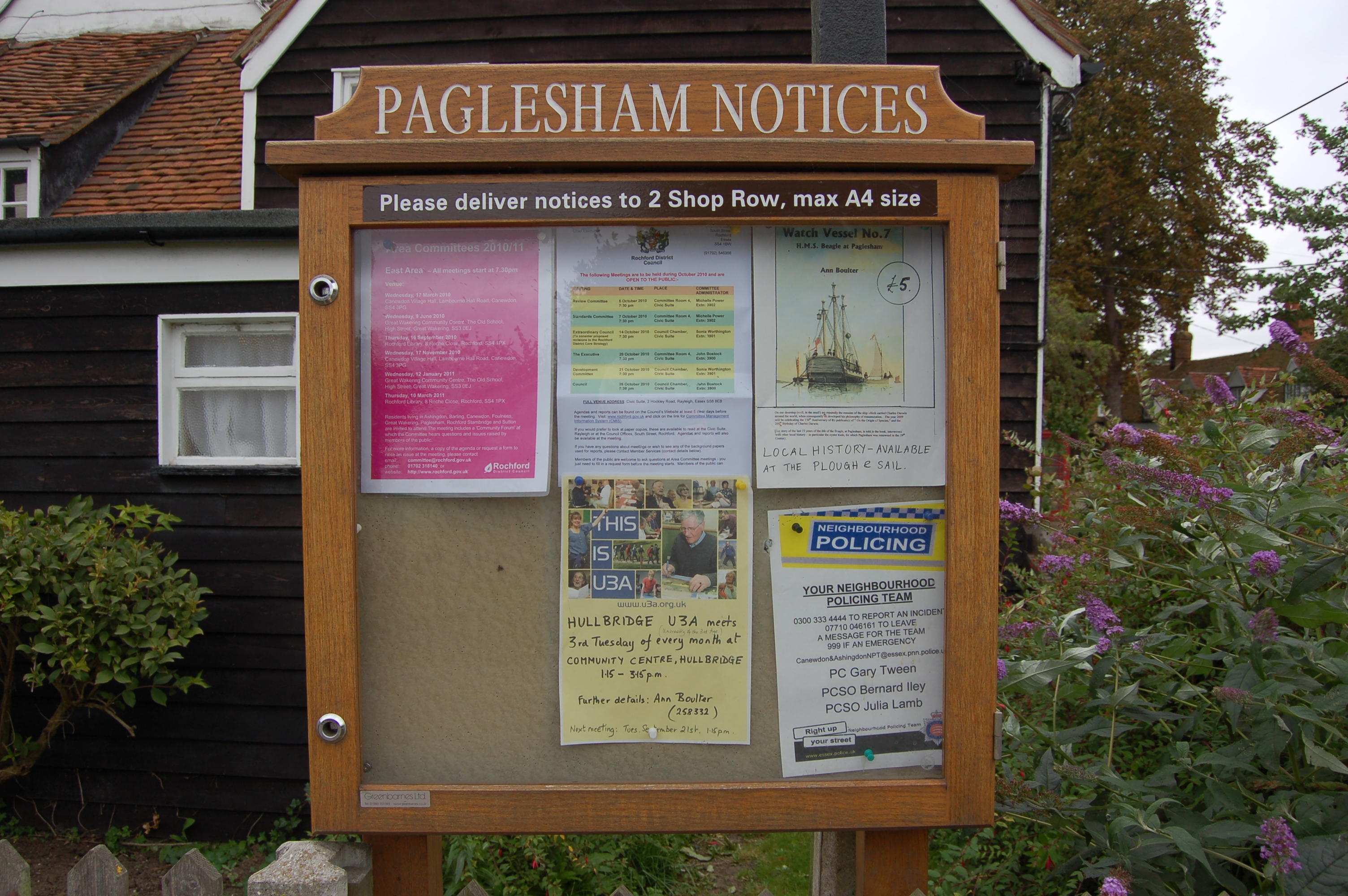 Local Police – To report incidents – Community Police Team			0300 333 4444 extension 494105Bernie Illy or Steve Thomas  07710 046161